Литературная гостиная "Путешествие по сказкам"В подготовительной группе "Солнышко" прошла литературная гостиная "Путешествие по сказкам", в которой приняли участие две команды "Лучшие друзья"- команда детей и "Мудрые гномы" - команда родителей.Ребята и взрослые проверили свои знания в "словесной дуэли", каждая команда поочередно называла сказки. Дети ни на шаг не отступали от родителей и поразили всех знанием огромного количества сказок. Но это было только начало... Так родители и дети проверили свои знания о сказках в конкурсах "угадайка" про загадки, "путаница", "угадай чья песенка", "волшебный сундучок", в котором нужно было отгадать из какой сказки предмет и  математическое задание. Мероприятие прошло на одном дыхании и в заключении был самый творческий конкурс - команды должны были показать настольный театр по любимым сказкам. "Лучшие друзья" показали  сказку Репка, а "Мудрые гномы" - Колобок. Обе команды проявили находчивость, творческий подход и показали высокий уровень знания сказок. 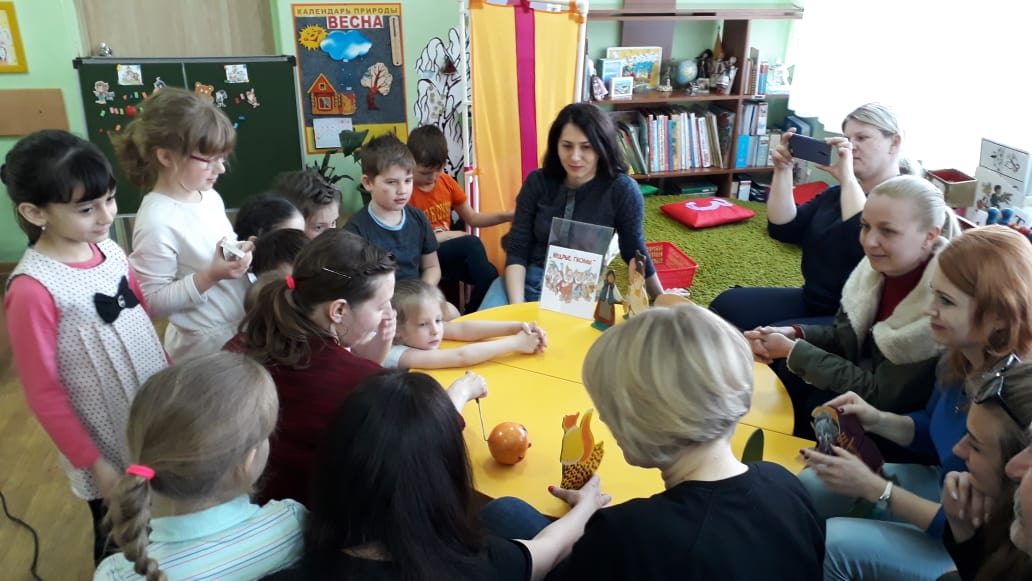 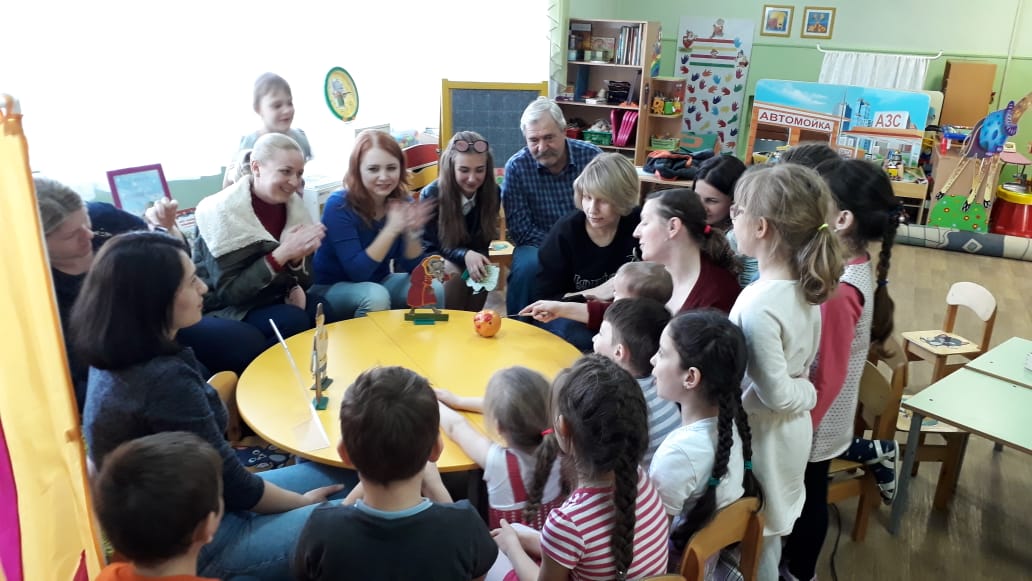 